DeutschDeutschKlasse 1Thema: „Der Buchstabenbaum“ von Leo Lionni                                                                                        Thema: „Der Buchstabenbaum“ von Leo Lionni                                                                                        Thema: „Der Buchstabenbaum“ von Leo Lionni                                                                                        Thema: „Der Buchstabenbaum“ von Leo Lionni                                                                                        Zeit: 1 UZEMaterial: Buch, Buchstabenkarten, WörterkartenMaterial: Buch, Buchstabenkarten, WörterkartenMaterial: Buch, Buchstabenkarten, WörterkartenRückseite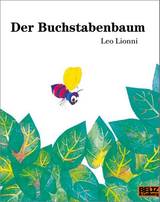 Tipps:Tipps:Tipps:Eigene Notizen:Eigene Notizen:Eigene Notizen: